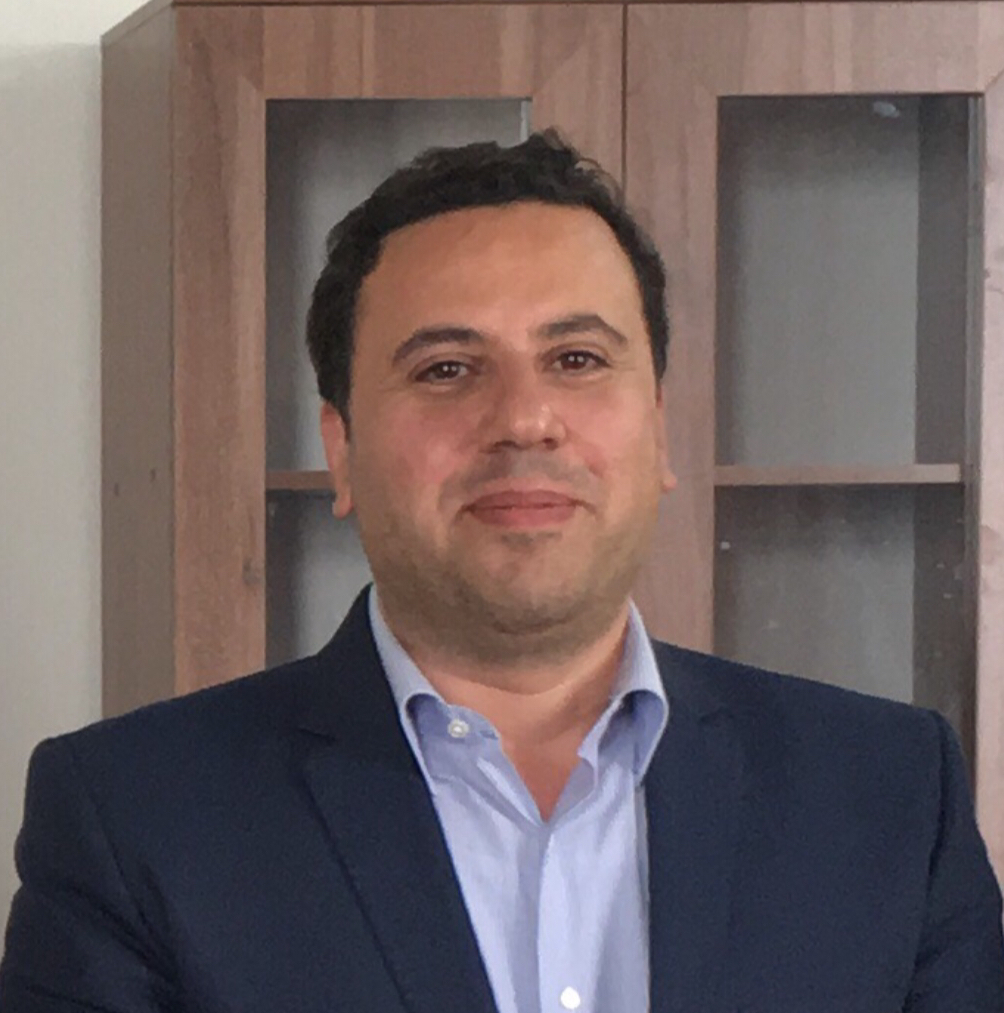 دانشیار دانشکده علوم اجتماعی- دانشگاه تهرانسید احمد فیروزآبادیتلفن دفتر:  +98 (21)پست الکترونیکی: afirouzabadi@ut.ac.irتحصیلاتM.S,1376,جامعه شناسی,دانشگاه تهران
Ph.D ,1384,جامعه شناسی توسعه,دانشگاه تهران
کارشناسی,1373,پژوهشگری علوم اجتماعی,دانشگاه تهران
زمینههای تخصصیو حرفهایسوابق کاري و فعالیت های اجراییمعاون اجرایی پردیس البرز دانشگاه تهران-(1399-1401)
داوری استارتاپ های اجتماعی کشور-(1397-1397)
عضو کمیته علمی کنفرانس نقش مطالعات میان رشته ای در توسعه علمی و کارآفرینی کشور-(1397-1397)
مدیر گروه مطالعات توسعه اجتماعی-(1391-1395)
معاون اداری و مالی دانشکده علوم اجتماعی-(1389-1391)
رییس کتابخانه-(1387-1389)
فعالیت های علمیمقالات- مطالعۀ انتقادی تحولات نئولیبرالیِ آموزش عمومی در ایرانِ پس از انقلاب. دارکش محمد, فیروزآبادی سید احمد (1402)., فصلنامه مطالعات و تحقیقات اجتماعی در ایران, 12(1).

- مطالعۀ پیامدهای تغییرات اقلیمی در نقاط روستایی شرق استان اصفهان {دهستانهای براآن شمالی و جنوبی). فیروزآبادی سید احمد, خمسه زهرا (1401)., نشریه توسعه محلی ( روستایی - شهری)توسعه روستایی سابق, چهاردهم(دو), 411.

- تفاوت های روستا-شهری ازدواج و ترک تحصیل دختران در دوره متوسطه دوم (دبیرستان). بیرانوند سارا, فیروزآبادی سید احمد, صادقی رسول (1401)., نامه انجمن جمعیت شناسی ایران, 17(33).

- تبیین الگوی تبدیل روستا به شهر با تأکید بر حق به سکونتگاه‌های‌ روستایی (مورد مطالعه: شهر قلعه نو). تاج زاده زهره, ایمانی جاجرمی حسین, فیروزآبادی سید احمد, زنگنه شهرکی سعید, میرزائی حسین (1400)., مجله جامعه شناسی ایران, 22(4).

- فهم پدیده احساس شکست و پیامدهای آن در میان مهاجران در شهر تهران. شریفی یزدی سارا, فیروزآبادی سید احمد (1400)., دو فصلنامه مطالعات جمعیتی, 7(1).

- توسعۀ اجتماعمحور؛ ویژگیها و الزامات (مورد مطالعه: مجتمع شیالت پالنگان، کردستان). منظری سعید, فیروزآبادی سید احمد (1399)., نشریه توسعه محلی ( روستایی - شهری)توسعه روستایی سابق, دوازدهم(دو).

- فهم جامعهشناختی پدیدۀ طردشدگی میان افراد دارای احساس شکست. فیروزآبادی سید احمد, شریفی یزدی سارا (1399)., دو فصلنامه علمی زبان و ادبیات فارسی- دانشگاه خوارزمی, 11(2).

- سیاست‌های تجارت مرزی و نقش آن در زندگی تحصیلی جوانان مرزنشین. فیروزآبادی سید احمد, راغفر حسین, احمدی هیوا (1399)., بررسی مسائل اجتماعی ایران, 10(2).

- واکاوی نقش و اهمیت رویکرد توانمندسازی در مواجهه با اسکان غیررسمی از نگاه صاحبنظران و حرفه مندان. اسکندریان غلامرضا, فیروزآبادی سید احمد (1398)., برنامه ریزی توسعه شهری و منطقه ای, 4(11).

- تحلیلِ کیفی پیامدهای اقتصادی و فرهنگی صنعتی شدن (مورد مطالعه، روستاهای حومه طرح پتروشیمی مهاباد). علی نژاد کریم, فیروزآبادی سید احمد, دانش مهر حسین (1398)., مجله مطالعات توسعه اجتماعی ایران, یازدهم(چهارم).

- مطالعه تفسیری هژمونی ارزشهای بازار در مناطق مرزی نمونه موردی: شهرستان بانه و روستاهای دهستان شوی. فیروزآبادی سید احمد, راغفر حسین, احمدی هیوا (1398)., مجله مطالعات اجتماعی ایران, سیزدهم(یک).

- صنعتی شدن و پیامدهای اجتماعی و زیست محیطی. فیروزآبادی سید احمد, دانش مهر حسین, کریم نژاد علی (1397)., مطالعات توسعه اجتماعی-فرهنگی, 6(4).

- درک معنایی سازه‌های مؤثر بر تغییرات کیفیت زندگی در میان ساکنان منطقۀ اورامان لهون. دانش مهر حسین, غفاری غلامرضا, فیروزآبادی سید احمد (1397)., فصلنامه مطالعات و تحقیقات اجتماعی در ایران, 7(2).

- تعاونی های زنان روستایی، پتانسیلی برای کارآفرینی اجتماعی. فیروزآبادی سید احمد, ایمانی جاجرمی حسین, دباغی حمیده (1397)., زن در توسعه و سیاست, 16(1).

- فرآوری زیستی زباله تر و تولید محصولات سالم. ضرابی مهدی, خمسه زهرا, کریمی بهاره, فیروزآبادی سید احمد (1397)., نشاء علم, 8(2).

- شناخت کیفیت زندگی مردان و زنان در شهر جدید بهارستان. فیروزآبادی سید احمد, شیرعلی ابراهیم (1397)., هفت شهر, سوم(61).

- نقد سیاست اجتماعی در باب زنان سرپرست خانوار در ایران. فیروزآبادی سید احمد, دیباجی فروشنای شکوه (1396)., بررسی مسائل اجتماعی ایران, 8(2).

- دین و سرمایۀ اجتماعی واکاوی ظرفیت های اجتماعی جامعۀ اسلامی ایران. پیربابایی محمد تقی, فیروزآبادی سید احمد, حجت عیسی, سلطان زاده محمد (1396)., نظریه های اجتماعی متفکران مسلمان, ششم(یک).

- تحلیل آثار اجتماعی‌اقتصادی صنعت پتروشیمی قائد بصیر بر نواحی روستایی (مطالعه موردی: روستای امامزاده ابراهیم و سعیدآباد از توابع شهرستان گلپایگان). فیروزآبادی سید احمد, فرضی زاده زهرا, جمشیدی زهرا (1396)., فصلنامه پژوهش های روستایی, 8(2).

- مطالعه قابلیتهای سازمانهای مردم نهاد بومی دین محور در حل چالشهای پیش روی توسعه اجتماع محور روستایی مورد مطالعه: گروه جهادی طلاب عباد. فیروزآبادی سید احمد, جعفری محسن (1395)., فصلنامه مطالعات الگوی پیشرفت اسلامی ایرانی, 4(7).

- بررسی وضعیت طرد اجتماعی زنان روستایی  (ورد مطالعه: روستای چمران از توابع بخش نوبران در شهرستان ساوه). فیروزآبادی سید احمد, فرضی زاده زهرا, دانش پور زینب (1395)., بررسی مسائل اجتماعی ایران, 7(1).

- بررسی جامعه شناختی خانه های دوم در ایران و پیامدهای آن. اشتری مهرجردی اباذر, میرزائی حسین, فیروزآبادی سید احمد, ایمانی جاجرمی حسین (1395)., برنامه ریزی رفاه و توسعه اجتماعی, 7(28).

- بررسی رابطه میان مفاهیم سبک زندگی و هویت مذهبی در شهر و روستا (مورد مطالعه: جوانان 30-18 ساله شهر بوکان و سه روستا (سلامت، کورهکانی و گلولان سفلی)). فیروزآبادی سید احمد, میرزائی حسین, جاذبی خالد (1394)., فصلنامه توسعه اجتماعی (توسعه انسانی سابق), 10(2).

- نقش کارآفرینی اجتماعی در توسعۀ محلی. فیروزآبادی سید احمد, دباغی حمیده (1394)., نشریه توسعه محلی ( روستایی - شهری)توسعه روستایی سابق, 7(1), 29.

- مطالعه عوامل اجتماعی موثر بر کار کودکان و پیامد آموزشی ناشی از آن (مورد مطالعه روستای کراده، شهرستان جهرم). فیروزآبادی سید احمد, رضانیاکان زهرا (1393)., بررسی مسائل اجتماعی ایران, چهارم(اول).

- بررسی رابطه میان اعتماد اجتماعی و روحیه کارآفرینی زنان روستایی. فیروزآبادی سید احمد, نصرالهی لیلا (1393)., فصلنامه پژوهش های روستایی, پنجم(یک).

- بررسی اثرات اقتصادی، اجتماعی- فرهنگی و زیست محیطی ورود گردشگران به نواحی روستایی کهمان از توابع شهرستان سلسله. فیروزآبادی سید احمد, حسنوند حمید (1393)., مجله علمی پژوهشی مطالعات توسعه اجتماعی در ایران, 6(3).

- رابطه اعتماد، آگاهی و شبکه های اجتماعی با رفاه اجتماعی در شهر تهران. فیروزآبادی سید احمد, حسینی سیدرسول (1392)., رفاه اجتماعی, سیزدهم(49).

- کیفیت زندگی و درک معنایی آن در منطقه اورامان لهون. غفاری غلامرضا, فیروزآبادی سید احمد, دانش مهر حسین (1392)., فصلنامه مطالعات جامعه شناختی(نامه علوم اجتماعی), 20(2).

- اثرات رقابت‌جویی مادی و منزلتی بر مصرف‌گرایی روستایی. عنبری موسی, فیروزآبادی سید احمد, سروش سیما (1392)., مجله مطالعات اجتماعی ایران, 7(4).

- بررسی پایان نامه های کارشناسی ارشد و دکتری رشته های مربتط با موضوعات روستایی در دانشگاه تهران (1390-1379). فیروزآبادی سید احمد, پیری صدیقه, حسینی سید رسول, سلمانوندی شاپور (1392)., نشریه توسعه محلی ( روستایی - شهری)توسعه روستایی سابق, 5(1).

- تبارشناسی هنجارهای کیفی طراحی فضاهای شهری با تاکید بر میزان پدیداری آنها در عرصه های عمومی. بهزادفر مصطفی, حبیب فرح, فیروزآبادی سید احمد, فروزانگهر حمیده (1392)., مدیریت شهری - نشریه علمی پژوهشی مدیریت شهری و روستایی, اول(32).

- نقش سرمایه اجتماعی در شکل گیری نهادهای پایدار مهاجرین. رستمعلی زاده ولی اله, فیروزآبادی سید احمد (1392)., مجله علمی پژوهشی مطالعات توسعه اجتماعی در ایران, چهارم(اول).

- مدیریت آلاینده های محیط زیست برمبنای فرآوری پسماندها در جوامع روستایی. ضرابی مهدی, فیروزآبادی سید احمد, خمسه زهرا (1392)., فصلنامه مدیریت و برنامه ریزی محیط زیست, دوم(چهارم), 69-74.

- فقر روستایی و تخریب محیط زیست. فیروزآبادی سید احمد, عظیم زاده دلارام (1392)., نشریه توسعه محلی ( روستایی - شهری)توسعه روستایی سابق, چهارم(دوم).

- نقش کتابخانه های عمومی در افزایش سرمایه اجتماعی: مطالعه موردی شهر تهران. فدائی غلامرضا, فیروزآبادی سید احمد,  رحمان ابراهیمی (1391)., تحقیقات اطلاع رسانی و کتابخانه های عمومی, 18(69), 197-125.

- The Study of Relationship between Economic Capital and Lifestyle (The case study of pistachio farmers in two villages of Sirjan city in Iran a ). Firouzabadi Seyed Ahmad,  شیما صفا (2012)., International Journal of Social Sciences, 1(3), 211-222.

- رویکردهای توسعه در شعارهای تبلیغاتی هشتمین انتخابات مجلس شورای اسلامی در شهر تهران. طالب مهدی, ایمانی جاجرمی حسین, فیروزآبادی سید احمد,  علیرضا صادقی (1390)., جامعه شناسی هنر و ادبیات- نامه علوم اجتماعی سابق, -(38), 167-192.

- بررسی موانع و مشکلات تعاونی‌های روستایی در بازاریابی محصولات کشاورزی (مورد مطالعه: شرکت تعاونی روستایی روستای کوشک‌ هزار بیضا). فیروزآبادی سید احمد,  سید رسول حسینی (1390)., نشریه توسعه محلی ( روستایی - شهری)توسعه روستایی سابق, 1(3), 132-148.

- مساله شناسی فقرا از دیدگاه زنان و دختران روستایی. طالب مهدی, فیروزآبادی سید احمد,  صدیقه پیری (1390)., زن در توسعه و سیاست, 9(2), 143-162.

- عوامل جامعه شناختی موثر بر مصرف سیگار در بین زنان و دختران شهر تهران. سعیدی علی اصغر,  شکوه دیباجی فروشانی, فیروزآبادی سید احمد (1390)., بررسی مسائل اجتماعی ایران, 1(4), 73-93.

- مطالعه شاخص ها و رتبه توسعه اجتماعی در استان های کشور و رابطه آن با سرمایه اجتماعی.  سیدرسول حسینی,  روح اله قاسمی, فیروزآبادی سید احمد (1389)., رفاه اجتماعی, 10(37), 57-93.

- Life Satisfaction and Social Trust among Villagers  A Case of Three Villages in Iran. Firouzabadi Seyed Ahmad,  Seyed Rasoul Hosseini,  Sima Soroush (2011)., European Journal of Social Sciences, 22(2), 156-164.

- Factors influencing attitude among the Villagers to Participate in Rural Cooperatives A Case Study of Rural Cooperatives of Koushk Hezar Beyza Village Fars Iran. Taleb Mahdi, Firouzabadi Seyed Ahmad,  Seyed Rasoul Hosseini (2011)., European Journal of Social Sciences, 21(3), 427-435.

- مقاله : موازی کاری و ناهماهنگی در نظام رفاهی ایران. فیروزآبادی سید احمد (1389)., کتاب ماه علوم اجتماعی خانه کتاب وزارت فرهنگ و ارشاد اسلامی, -(34), 100-107.

- مطالعه ابعاد طرد اجتماعی زنان روستایی سرپرست خانوار در رابطه با وضعیت اشتغال و اقامت.  علی رضا صادقی, فیروزآبادی سید احمد (1389)., زن در توسعه و سیاست, -(29), 93-114.

- وضعیت طرد اجتماعی زنان فقیر روستایی. فیروزآبادی سید احمد,  علیرضا صادقی (1389)., بررسی مسائل اجتماعی ایران, 1(1), -.

- بررسی مقایسه ای گذشته و حال فعالیت های اقتصادی زنان روستایی در خانواده (مطالعه موردی روستای میانده از توابع شهرستان صومعه سرا - گیلان). فیروزآبادی سید احمد, فرضی زاده زهرا (1389)., نشریه توسعه محلی ( روستایی - شهری)توسعه روستایی سابق, 1(1), 65-35.

- نقش انجمن های زادگاهی در توسعه روستایی : مطالعه موردی دریانی های تهران. ازکیا مصطفی, فیروزآبادی سید احمد,  ولی اله رستمعلی زاده (1388)., فصلنامه روستا و توسعه, 11(4), 147-174.

- بررسی شبکه روابط اجتماعی در شهر تهران. فیروزآبادی سید احمد (1387)., مدیریت شهری - نشریه علمی پژوهشی مدیریت شهری و روستایی, -(1), -.

- بررسی گروه های هدف در تبلیغات هشتمین انتخابات مجلس شورای اسلامی در شهر تهران. طالب مهدی, فیروزآبادی سید احمد, ایمانی جاجرمی حسین,   علیرضا صادقی (1387)., مجله جامعه شناسی ایران, 9(1-2), 165-183.

- بررسی سرمایه اجتماعی در انواع نظامهای بهره برداری از زمین و عوامل مؤثر بر تبدیل بهره‏برداری‏های دهقانی به تعاونی. فیروزآبادی سید احمد, ازکیا مصطفی (1387)., جامعه شناسی هنر و ادبیات- نامه علوم اجتماعی سابق, 16(1), 77-98.

- بررسی مدل جامعه شناختی عملکرد حکومت های محلی در ایران. ایمانی جاجرمی حسین, فیروزآبادی سید احمد (1386)., جامعه شناسی هنر و ادبیات- نامه علوم اجتماعی سابق, 15(32), 91-112.

- بررسی مدل های سنجش عملکرد مدیریت محلی : با تاکید بر سازمان های مدیریت شهری و روستایی در ایران. ایمانی جاجرمی حسین, فیروزآبادی سید احمد (1386)., جامعه شناسی هنر و ادبیات- نامه علوم اجتماعی سابق, 15(32), 91-111.

- تحلیلی بر وضعیت تبلیغات در سومین دوره انتخابات شورای اسلامی شهر تهران.  رحمت ا صدیق سروستانی, ایمانی جاجرمی حسین, فیروزآبادی سید احمد (1386)., فصلنامه رسانه, 2(2), 2-27.

- تحلیل مدل های حکمرانی شهری در سومین دوره انتخابات شوراهای اسلامی شهر تهران.  رحمت ا صدیق سروستانی, فیروزآبادی سید احمد, ایمانی جاجرمی حسین (1386)., رفاه اجتماعی, 7(26), -.

- نهاد آموزش و پرورش، کارگزار همگون سازی یا تمایز؟. فیروزآبادی سید احمد (1386)., رشد آموزش زمین شناسی, -(34), 32-35.

- بررسی مدل جامعه شناختی سنجش عملکرد شوراهای اسلامی شهر. ایمانی جاجرمی حسین, فیروزآبادی سید احمد (1385)., نامه صادق(ع), 1(30), 131-159.

- سرمایه اجتماعی و توسعه اقتصادی اجتماعی در کلان شهر تهران. فیروزآبادی سید احمد, ایمانی جاجرمی حسین (1385)., رفاه اجتماعی, 6(23), 197-224.

- فراتحلیل سرمایه اجتماعی و عوامل موثر بر شکل گیری آن. ناطق پور محمدجواد, فیروزآبادی سید احمد (1385)., جامعه شناسی هنر و ادبیات- نامه علوم اجتماعی سابق, 1(28), 160-190.

- سرمایه اجتماعی و عوامل موثر بر شکل گیری آن در شهر تهران. ناطق پور محمدجواد, فیروزآبادی سید احمد (1385)., مجله جامعه شناسی ایران, 6(4), 59-91.

- The Role of Social Capital in Creation of Rural Production Associations : A Case Study of Karkheh Dam Watershed Basin. Azkia Mostafa, Firouzabadi Seyed Ahmad (2006)., Middle East Critique, 15(3), 295-315.

- نقش فرهنگی «بیت» در شکل گیری فعالیت های توسعه ای مبتنی بر اجتماع محلی «مطالعه موردی خوزستان». ازکیا مصطفی, فیروزآبادی سید احمد (1385)., نامه انسان شناسی, 5(9), 11-37.

کنفرانس ها- Social Capital, Trust and Education. Firouzabadi Seyed Ahmad, Dabaghi Hamideh (2017)., International Conference on Trust, 18-20 November, Tokyo, Japan.

کتب - توسعه جامعه روستایی و عشایری در ایران معاصر (مجموعه مقالات): ارج نامه دکتر مهدی طالب. ایمانی جاجرمی حسین, شکوری علی, عنبری موسی, فیروزآبادی سید احمد, فرضی زاده زهرا, رفیع فر جلال الدین, غفاری غلامرضا, صفی نژاد جواد, میرزائی محمد,  جلال یوسفی,  اسماعیل شهبازی, بابایی محمدی محبوبه, علیرضانژاد سهیلا, وثوقی منصور, ازکیا مصطفی, افتخاری عبدالرضا رکن الدین (1401).

- دین و  سرمایه اجتماعی واکاوی ظرفیت های موجود در مسیر الگوی پیشرفت. فیروزآبادی سید احمد, سلطان راده محمد (1398).

- توسعه اجتماعی نظریه و اقدام. فیروزآبادی سید احمد, دباغی حمیده (1398).

- زنان و زندگی شهری؛ زنان، حقوق شهروندی و مدیریت شهری. ایمانی جاجرمی حسین, فیروزآبادی سید احمد,  ناصرالدین  غراب, کوثری مسعود, نجاتی حسینی محمود (1394).

- طرد اجتماعی  رویکردی جامعه شناختی به محرومیت. فیروزآبادی سید احمد, صادقی علیرضا (1392).

- سرمایه اجتماعی و وضعیت آن در ایران. جاوید محمدجواد, ایزدی جیران اصغر, ایمانی جاجرمی حسین, فیروزآبادی سید احمد, احمدی حمید (1390).

مجلاتپایان نامه ها و رساله ها- بررسی رابطه سرمایه اجتماعی و توسعه پایدار روستایی (مورد مطالعه روستاهای سراب)، داود دلبری اوغانی، سید احمد فیروزآبادی، کارشناسی ارشد،  95/07/01 

- بررسی وضعیت طرد اجتماعی زنان روستایی (بررسی موردی: روستای چمران از بخش نوبران در شهرستان ساوه)، زینب دانش پور، سید احمد فیروزآبادی، کارشناسی ارشد،  94/06/29 

- مطالعه آثار ریزگردها بر رضایت از زندگی روستانشینان شهرستان آبادان، کفایت چشم برزمین، سید احمد فیروزآبادی، کارشناسی ارشد،  93/12/24 

- Socio-Economic Roots of Water Scarcity Crisis; A Case Study of Rural Areas in Korbal, Fars province، محمد صادقی رونیزی، سید احمد فیروزآبادی، کارشناسی ارشد،  1398/06/31 

- مطالعه فرآیند «توسعه اجتماعی» در جامعه افغانستانِ «پساطالبان»، محمدرفیع بیگزاد، سید احمد فیروزآبادی، کارشناسی ارشد،  1397/7/9 

- A Comparative Study of Institutional Factors Affecting Customer Confidence(Borrowers)TejaratBank (North area and peripheral areas of Tehran، معصومه صادقی پری، سید احمد فیروزآبادی، کارشناسی ارشد،  1397/11/29 

- مطالعه کیفیت زندگی ساکنین  مسکن مهر: شهرستان فرخ‌شهر (مورد مطالعه شهرک مهر)، فریبا یوسفیان، سید احمد فیروزآبادی، کارشناسی ارشد،  1397/06/27 

- مطالعه سیاستگذاری اجتماعی در مورد زنان سرپرست خانوار: مقایسه سیاست و برنامه ها با وضعیت موجود زنان، شکوه دیباجی فروشانی، سید احمد فیروزآبادی، دکتری،  1396/11/30 

- جایگاه توانمندسازی در سازمان های حمایتی، نمونه موردی بنیاد شهید و امور ایثارگران شهرستان دیواندره، فرشید قدرتی گزردره، سید احمد فیروزآبادی، کارشناسی ارشد،  1396/11/30 

- مطالعه وضعیت کم آبی در روستای ملک آباد و راهکارهای ساماندهی آن از نگاه مردم، پرستو آدینه، سید احمد فیروزآبادی، کارشناسی ارشد،  1396/11/30 

- The Study of Rural Plans Conducted by NGOs; Case of Sustainable Development Plan in Mohammad Abad Paskooh، سعید هراسانی، سید احمد فیروزآبادی، کارشناسی ارشد،  1396/11/29 

- ارزیابی تاثیرات اجتماعی پتروشیمی مهاباد بر جوامع محلی پیرامون، کریم علی نژاد، سید احمد فیروزآبادی، کارشناسی ارشد،  1396/07/03 

- The Study of Lived experience of Rural and Urban Women in Ectopic Pregnancy(A Phenomenological Study in Guilan Province)، ستاره سرشادشادمان، سید احمد فیروزآبادی، کارشناسی ارشد،  1396/06/28 

- مطالعه کارآفرینی اجتماعی معطوف به توانمندسازی زنان روستایی، حمیده دباغی ورنوسفادرانی، سید احمد فیروزآبادی، دکتری،  1396/06/27 

- بررسی نقش مشارکت مردم در مدیریت بحران (مطالعه موردی سیل شهرستان کوهدشت پاییز 1394)، بهمن رحیمی، سید احمد فیروزآبادی، کارشناسی ارشد،  1395/12/08 

- بررسی رابطه هویت‌های اجتماعی محلی با کنش انتخاباتی مورد مطالعه شهرستان سلسله، حامد قلی زاده میرزایی، سید احمد فیروزآبادی، کارشناسی ارشد،  1395/11/26 

- مطالعه جامعه شناختی خانه های دوم روستایی (مورد مطالعه روستاهای شهرستان فراهان)، اباذر اشتری مهرجردی، سید احمد فیروزآبادی، دکتری،  1395/09/06 

- Sociological Explanation of Market Hegemony on Young People's tendency to education(case study: city of Baneh and Shoy village)، هیوا احمدی، سید احمد فیروزآبادی، کارشناسی ارشد،  1395/07/13 

- صنعت زنبورداری و تاثیر آن بر توسعه محلی روستای بیدواز، طاهره سیدی مقدم، سید احمد فیروزآبادی، کارشناسی ارشد،  1395/07/07 

- بررسی روند توسعه و گسترش باغات سیب و تاثیر آن بر پایداری اجتماع محلی (مورد مطالعه منطقه مردق چای از توابع شهرستان مراغه)، اسماعیل تقی درخشی، سید احمد فیروزآبادی، کارشناسی ارشد،  1395/03/17 

- Socio-economic and environmental impact assessment of rural heavy industry: The petrochemical Emamzadeh Ebrahim city functions Golpayegan، زهرا جمشیدی، سید احمد فیروزآبادی، کارشناسی ارشد،  1394/12/10 

- تدوین برنامه توسعه محلی اجتماع محور، محمد باسره، سید احمد فیروزآبادی، کارشناسی ارشد،  1394/11/12 

- City Tourism development strategies The study Izeh city in Khuzestan province، حسین کوراوند، سید احمد فیروزآبادی، کارشناسی ارشد،  1394/09/25 

- Community-Based Planning For Development of Soltanieh، کاظم رحیمی، سید احمد فیروزآبادی، کارشناسی ارشد،  1394/07/15 

- ارزیابی تاثیرات اجتماعی پروژه احداث شبکه ی فرعی آبیاری و زهکشی، تجهیز و نوسازی دشت ارایض استان خوزستان: مطالعه موردی واحد عمرانی 5، امید چبیشه، سید احمد فیروزآبادی، کارشناسی ارشد،  1394/06/18 

- بررسی درک بومی سالخوردگان از توانمندی و تاملی بر وضعیت فعلی توانمندی ایشان (مطالعه موردی روستای لریجان، دهستان باقرآباد، شهرستان محلات)، مریم ملائی، سید احمد فیروزآبادی، کارشناسی ارشد،  1393/12/09 

- بررسی جایگاه گردشگری در توسعه پایدار روستایی (مطالعه موردی روستای کلم از توابع شهرستان بدره استان ایلام)، هادی تردست، سید احمد فیروزآبادی، کارشناسی ارشد،  1393/12/02 

- مطالعه وضعیت طرد اجتماعی زنان کولی (مورد مطالعه روستای چشمه کبود شهرستان ایلام)، زینب خوشرو، سید احمد فیروزآبادی، کارشناسی ارشد،  1393/11/28 

- مطالعه نقش تولید پسته بر وضعیت اقتصادی- اجتماعی روستائیان (مورد مطالعه روستای نوده انقلاب از توابع شهرستان خوشاب)، ریحانه نودهی، سید احمد فیروزآبادی، کارشناسی ارشد،  1393/07/29 

- مطالعه فعالیت های فرهنگی- اجتماعی روحانیون مبلغ در روستاهای کشور (مطالعه موردی: طلاب گروه جهادی عباد)، محسن جعفری، سید احمد فیروزآبادی، کارشناسی ارشد،  1393/07/28 

- مطالعه عوامل اجتماعی مؤثر بر رضایت از زندگی سالمندان روستایی(مطالعه موردی دهستان بی‌بی سکینه ملارد از توابع استان تهران)، علی امینی مجد، سید احمد فیروزآبادی، کارشناسی ارشد،  1393/07/28 

- بررسی رابطه میان سبک زندگی و هویت اجتماعی مطالعه موردی: جوانان 30-18ساله شهر بوکان و سه روستای (سلامت، گلولان سفلی و کورهکانی)، خالد جاذبی، سید احمد فیروزآبادی، کارشناسی ارشد،  1392/12/26 

- ارزیابی تاثیر اجتماعی گسترش شهر تهران به روستاهای حاشیه شهر  (مورد مطالعه: روستاهای حریم شهر تهران: روستای فیروزآباد شهر ری.)، حسام الدین شاردی مناهجی، سید احمد فیروزآبادی، کارشناسی ارشد،  1392/12/20 

- بررسی راه‌های دستیابی دهیاری به درآمدهای پایدار بر اساس ظرفیت اجتماع محلی مورد مطالعه روستای سلیم آباد از توابع شهرستان فراهان استان مرکزی، آیدا نوابی، سید احمد فیروزآبادی، کارشناسی ارشد،  1392/12/09 

- بررسی الگوهای سبک زندگی جوانان( دهستان بیرون بشم، کلاردشت)، روزا پولادی، سید احمد فیروزآبادی، کارشناسی ارشد،  1392/11/30 

- بررسی تأثیر بازارچه های مرزی بر کیفیت زندگی روستائیان مرزنشین مورد مطالعه: بازارچه های مرزی و روستاهای منتخب شهرستان مریوان، سیروان عبده زاده، سید احمد فیروزآبادی، کارشناسی ارشد،  1392/11/19 

- مطالعه جامعه شناختی بهزیستی (زندگی خوب) روستایی و عوامل موثر بر آن  در شهرستان شبستر، ولی اله رستمعلی زاده، سید احمد فیروزآبادی، دکتری،  1392/09/12 

- بررسی رابطه ی سرمایه ی اجتماعی با رفتارهای زیست محیطی در روستاهای شهرستان اُشنویه، هژار درویشی، سید احمد فیروزآبادی، کارشناسی ارشد،  1392/08/13 

- بررسی اثرات اقتصادی اجتماعی-، فرهنگی و زیست محیطی ورود گردشگران به منطقه رسوتایی کهمان از توابع شهرستان سلسله، حمید حسنوند، سید احمد فیروزآبادی، کارشناسی ارشد،  1392/06/31 

- تحلیل محتوای کتب دوره ابتدای بر حسب انگیزه پیشرفت و بررسی مقایسه ای انگیزه پیشرفت دانش آموزان روستای خنگ و شهر بیرجند، معظمه بهلگردی، سید احمد فیروزآبادی، کارشناسی ارشد،  1391/2/17 

- بررسی عوامل مؤثر بر تغییرات کیفیت زندگی در منطقه اورامان طی دو دهه اخیر (1390- 1370)، حسین دانش مهر، سید احمد فیروزآبادی، دکتری،  1391/12/16 

- بررسی رابطه سرمایه اجتماعی با روحیه کارآفرینی زنان روستایی، لیلا نصرالهی وسطی، سید احمد فیروزآبادی، کارشناسی ارشد،  1391/12/14 

- مطالعه نقش دفاتر فناوری اطلاعات و ارتباطات روستایی در  تحقق حکمرانی خوب روستایی(مطالعه موردی روستای بسطام در شهرستان سقز)، رضا شهرستانی، سید احمد فیروزآبادی، کارشناسی ارشد،  1391/06/29 

- بررسی رابطه بین هویت اجتماعی و مشارکت اجتماعی عینی و ذهنی (مورد مطالعه: روستای هندی از توابع شهرستان سلسله)، ابوذر قاسمی نژاد، سید احمد فیروزآبادی، کارشناسی ارشد،  1391/06/29 

- مطالعه نزاع‌های دسته‌جمعی خویشاوندمحور (مورد مطالعه محله 12 منطقه 21 تهران)، رحیم خزایی، سید احمد فیروزآبادی، کارشناسی ارشد،  1391/06/27 

- بررسی عوامل، ایده¬ها و نگرشهای نسلی موثر بر ازدواج جوانان، پیامدها و ابعاد آسیب زای آن (مطالعه موردی روستای امام زاده باقر(ع))، کاظم آقایی، سید احمد فیروزآبادی، کارشناسی ارشد،  1391/06/20 

- بررسی جامعه شناختی سرمایه اجتماعی  زنان و مردان (مطالعه کارآفرینان صنعت و بازرگانی شهر تهران)، فرزانه غلامی، سید احمد فیروزآبادی، کارشناسی ارشد،  1391/05/16 

- بررسی اثرات سرمایه اجتماعی تعاونی های شهر دهلران بر ارزیابی ایشان از عملکرد تعاونی ها، حسن مومنی، سید احمد فیروزآبادی، کارشناسی ارشد،  1390/9/30 

- بررسی خلاء‏های ظرفیتی دهیاری‏ها جهت  افزایش کارایی آن‌ها برای نیل به توسعه روستایی با مطالعه روستاهای شهرستان بناب از توابع استان آذربایجان شرقی، رامین صفی یاری روشی، سید احمد فیروزآبادی، کارشناسی ارشد،  1390/7/12 

- بررسی نقش و جایگاه صنعتی شدن (با تأکید بر صنایع کوچک) در توسعه اقتصادی و اجتماعی مسگرآباد، حمید برجی، سید احمد فیروزآبادی، کارشناسی ارشد،  1390/12/24 

- مطالعه تأثیرات اجتماعی اجرای قانون هدفمندکردن یارانه¬ها در جامعه روستایی (مطالعه موردی دو روستای بالاشکرکش و پروش¬بالا از شهرستان لنگرود در استان گیلان)، اعظم نیازی کومله، سید احمد فیروزآبادی، کارشناسی ارشد،  1390/12/01 

- بررسی رابطه میان قدرت اجتماعی و فقر ( در روستاهای بخش کلاش از توابع شهرستان جوانرود )، بهروز امینی، سید احمد فیروزآبادی، کارشناسی ارشد،  1390/07/10 

- سرمایه اجتماعی و اثر آن بر رفاه اجتماعی: مطالعه موردی نواحی روستایی منطقه طالقان، محمدمهدی فرزبد، سید احمد فیروزآبادی، کارشناسی ارشد،  1390/06/30 

- بررسی تاثیر سرمایه اجتماعی بر رضایتمندی زناشویی میان زنان روستایی، سعیده رضائی دستجرده ئی، سید احمد فیروزآبادی، کارشناسی ارشد،  1389/12/25 

- تحولات فعالیت های اقتصادی زنان روستایی در سه دهه اخیر (مطالعه موردی روستای امان‌آباد از توابع استان مرکزی)، پریسا نخعی، سید احمد فیروزآبادی، کارشناسی ارشد،  1389/09/15 

- تبیین ساختار اجتماعی فقر از منظر فقرای روستای، صدیقه پیری، سید احمد فیروزآبادی، کارشناسی ارشد،  1389/08/22 

- بررسی عوامل موثر بر تغییرات سبک زندگی«مطالعه موردی روستای شیردار کلا در شهرستان بابل»، آناهیتا تیموری، سید احمد فیروزآبادی، کارشناسی ارشد،  1389/08/05 

- عوامل پیش برنده  و بازدارنده مشارکت روستاییان در صندوق  بیمه روستاییان و عشایر (مطالعه موردی، روستای سراب غضنفر از توابع شهرستان  دلفان )، محجوبه بابایی محمدی، سید احمد فیروزآبادی، کارشناسی ارشد،  1389/08/04 

- بررسی اثرات طرح صندوق اعتبارات خرد بر توانمندسازی اقتصادی و اجتماعی زنان روستایی مطالعه موردی: روستاهای تمیسیان و کاجان در شهرستان دماوند، مریم کمره ای، سید احمد فیروزآبادی، کارشناسی ارشد،  1389/07/05 

- بررسی رابطه کار کودکان وشکل گیری سرمایه انسانی مطالعه موردی:شهرستان جهرم، زهرا رضانیاکان، سید احمد فیروزآبادی، کارشناسی ارشد،  1389/04/29 

- بررسی سنجش عملکرد دهیاریها در چهار روستای استان قزوین، جواد احمدلو، سید احمد فیروزآبادی، کارشناسی ارشد،  1388/12/23 

- "بررسی  وضعیت کیفیت زندگی وابسته به سلامت،  در بین زنان سالمند روستایی"  (مطالعه موردی  روستا های `پایین رود از دهستان حیقوق نبی شهرستان تویسرکان)، رقیه جعفری، سید احمد فیروزآبادی، کارشناسی ارشد،  1388/12/10 

- بررسی عوامل موثر بر کارآمدی شوراهای اسلامی در توسعه روستایی بخش مرکزی اسلام آباد غرب، محمد رضا جوهری، سید احمد فیروزآبادی، کارشناسی ارشد،  1387/12/18 

